Министерство образования Тверской областиГБП ОУ Тверской технологический колледж                                                                                            УтверждаюЗаместитель директора по УМР ________________ С.Б. Дубинина«____»__________________ 2019г.Методическая разработкаоткрытого урока по учебной дисциплине иностранный язык(английский язык)на тему: «Изучение грамматических конструкций в английском языке. Косвенная речь»для студентов 1-ого курса  специальностей 42.02.01 Реклама, 42.02.10 Туризм                                                                                              Составитель:                                                                                           Самсонова О.В., преподаватель английского языкаТверь, 2019СодержаниеПояснительная записка……………………………………….. 4План открытого урока………………………………………… 6Технологическая карта урока………………………………… 7 Ход открытого урока………………………………………….. 9Список использованной литературы………………………… 13Приложения…………………………………………………….14Пояснительная запискаМетодическая разработка учебного занятия «Изучение грамматических конструкций в английском языке - косвенная речь» принадлежит преподавателю английского языка О.В. Самсоновой ГБПОУ Тверскойтехнологический колледж.       Разработка открытого урока, содержит материал, с помощью которого ведётся целенаправленная работа с лексическим, грамматическим материалом, которые помогают в изучении, систематизации и закреплении материала по теме: «Косвенная речь».Знание иностранного языка необходимо каждому человеку. Английский язык - это язык международного общения. Главной целью обучения иностранному языку является свободное общение, которое включает в себя грамотную устную речь.которая подразумевает знание грамматики, т.е. грамматически правильное оформление устно-речевых высказываний.Актуальной является проблема активизации грамматических навыков в речи обучающихся. Процесс формирования грамматических навыков проходит несколько этапов. Ознакомление с новым грамматическим материалом происходит на подготовительном этапе. Задача преподавателя на данном этапе – заинтересовать обучающихся, привлечь их внимание и возбудить активность. От того, насколько ярким, запоминающимся будет введение новой грамматической формы, зависит дальнейший успех формирования грамматического навыка. Поэтому презентация грамматического материала, а именно ее способы, имеет большое значение.Знание такой грамматической конструкции как косвенная речь необходима для правильной устной и письменной речи на английском языке, а также на подготовку студентов к чтению оригинальной литературы на английском языке по специальности.Урок спланирован так, чтобы в нем были предусмотрены самые короткие пути к поставленной цели: формирование навыков говорения. Преподаватель наметил структуру, методику и средства обучения в строгом соответствии с поставленной целью. Главная задача – мобилизовать обучающихся на выполнение поставленных задач и достичь предполагаемого результата. Преподавателем заранее выбраны необходимые для урока наглядные пособия, технические средства, ученические принадлежности, справочная и дополнительная литература, оборудованы рабочие места.Лучше всего запоминается теория, представленная с помощью наглядных средств и пособий. Это могут быть схемы, таблицы, рисунки, модели, презентации, то есть все, что позволяет визуально показать смысл данного правила. Из этого следует, что прежде чем предъявлять грамматический материал нужно привести в его в систему, т.е. провести систематизацию этого материала.План открытого урокаДата: 03.06.19Преподаватель: Самсонова Ольга ВикторовнаДля специальностей 1-ого курса: 42.02.01, 42.02.10Тема: Изучение грамматических конструкций в английском языке. Косвенная речь.Тип урока: изучение и первичное закрепление нового материала и способов деятельностиМетод: объяснительно-иллюстративный, группового обученияФорма: фронтальная, индивидуальная, групповаяОборудование: презентация, комплект учебно-наглядных пособий,учебная доска.Цель занятия: -   научить переводить в косвенную речь повествовательное предложение, предложения различных типов, если в главном предложении глагол выражен в прошедшем времени.Задачи занятия:-понять, что такое косвенная речь и когда она употребляется. - научить выполнять работу по образцу; - установить уровень усвоения знаний; мотивировать обучающихся к учебному действию- организовать закрепление нового учебного материала посредством прямого повторения основных моментов;ТЕХНОЛОГИЧЕСКАЯ КАРТА УЧЕБНОГО ЗАНЯТИЯ АНГЛИЙСКОГО ЯЗЫКА В СООТВЕТСТВИИ С ФГОС СПОПреподаватель английского языка Самсонова Ольга ВикторовнаХод урокаТематический план структурных элементов занятия по времениСписок литературы1. Агабекян И. П. Английский язык: учебник/ И. П. Агабекян – Ростов н/Д: Феникс, 2017. – 318с.2. Кравцова Л.И. Английский язык для средних профессиональных учебных заведений: учебник/Л.И. Кравцова – М.: Высшая школа, 2016. -463с.3. Голицынский Ю.Б., Грамматика: сборник упражнений/Ю.Б.Голицынский – СПб.: КАРО, 2016. – 544с.4. http://englishfull.ru/grammatika/angliyskaya-kosvennaya-rech.html5. http://study-english.info/exercises001.phpПриложение1Презентация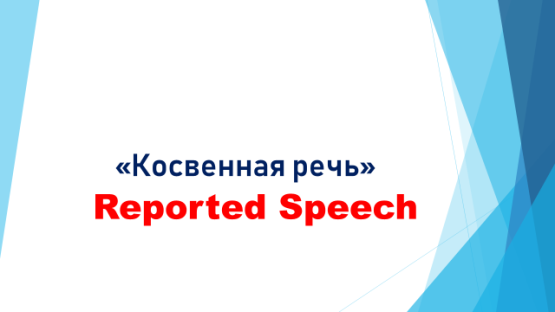 1. Объяснение что такое прямая речь и что такое косвенная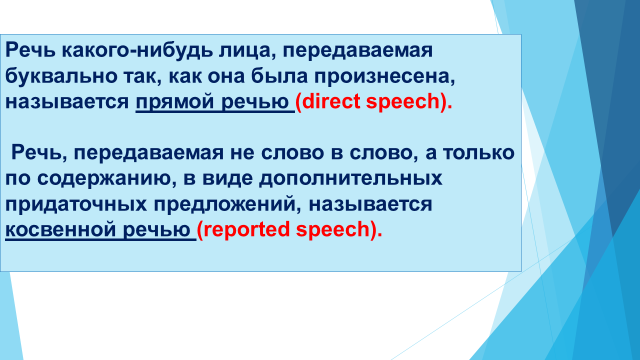 2. Примеры прямой DirectSpeech и косвенной речи ReportedSpeech3.При переводе предложения из прямой речи в косвенную соблюдаются следующие правила: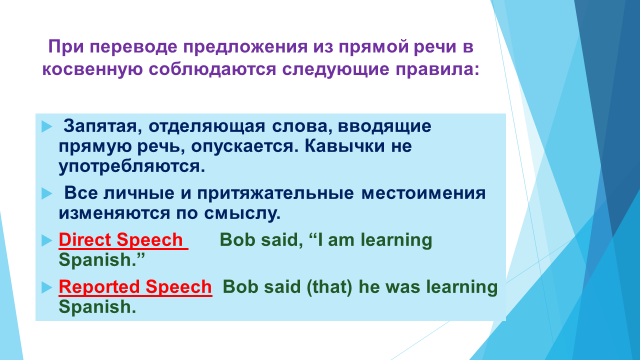 4. Изменения в главном предложении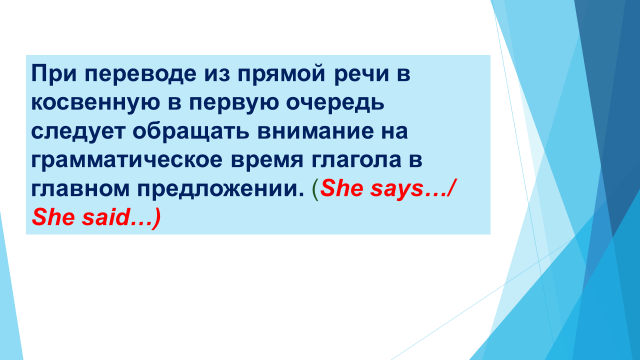 5. Согласование времен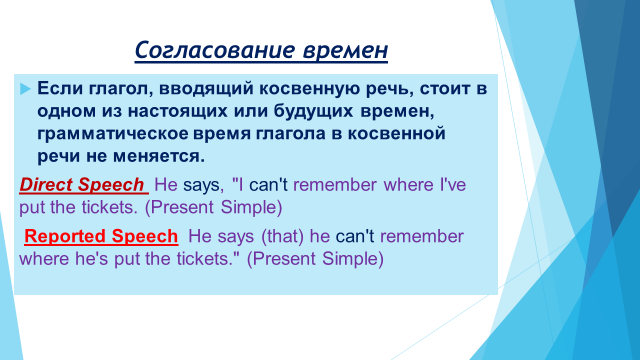 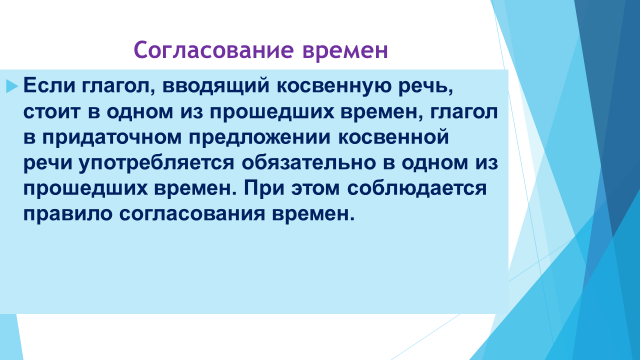 6. Как изменяются времена при согласовании времен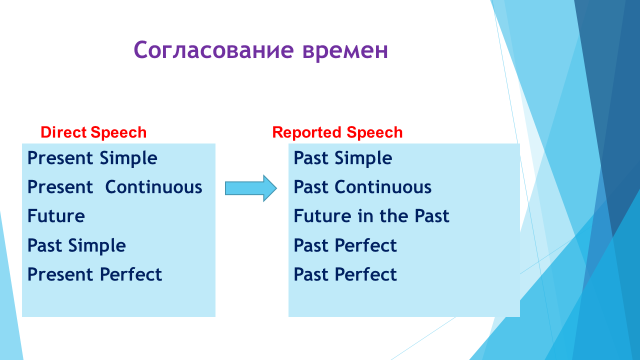 7. Изменения глаголов при согласовании времен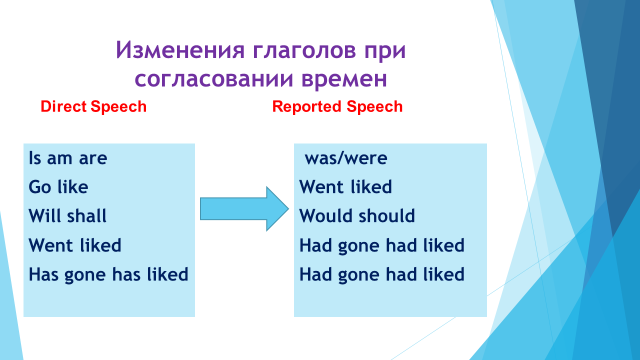 8. Примеры согласования времен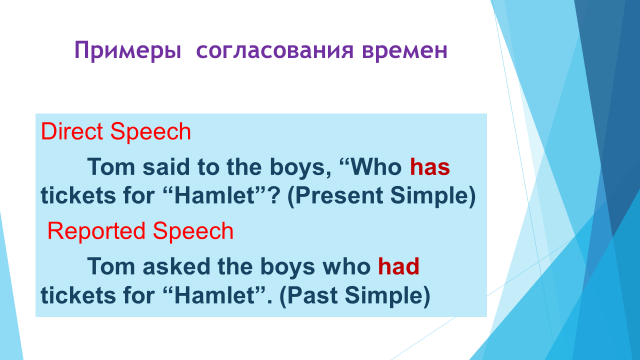 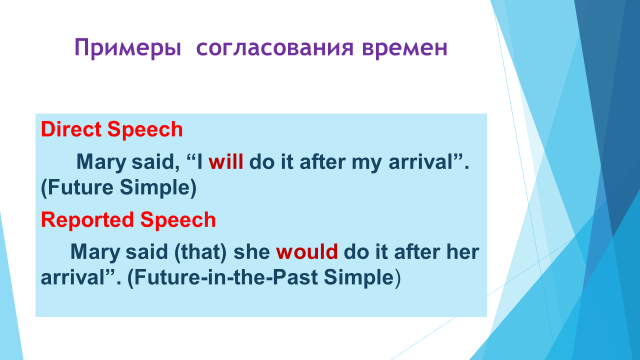 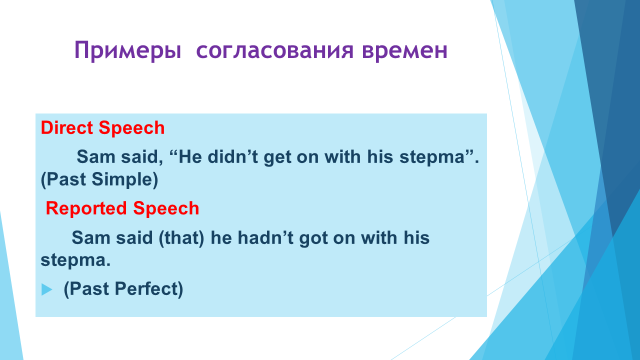 9. При переводе прямой речи в косвенную меняются также слова, обозначающие место и время действия.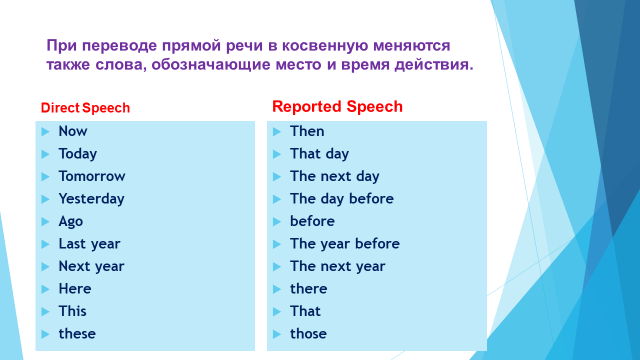 10. Примеры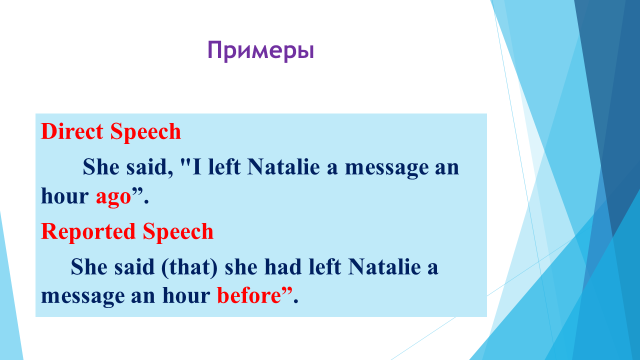 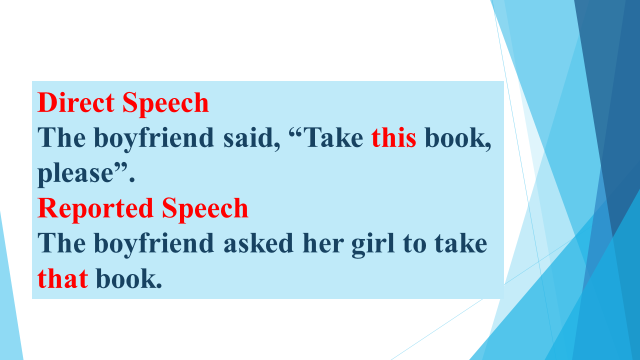 11. Итоговый тест на согласование времен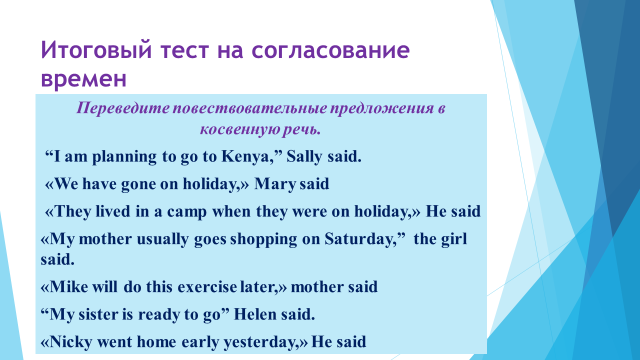 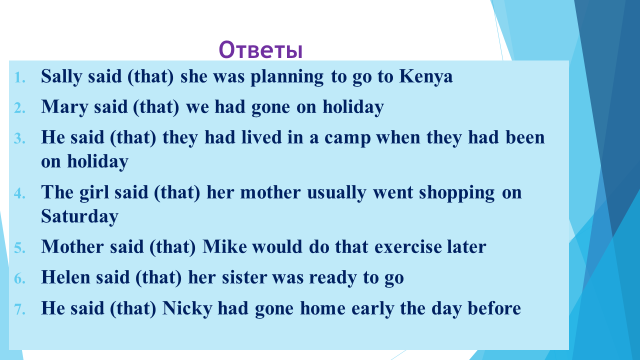 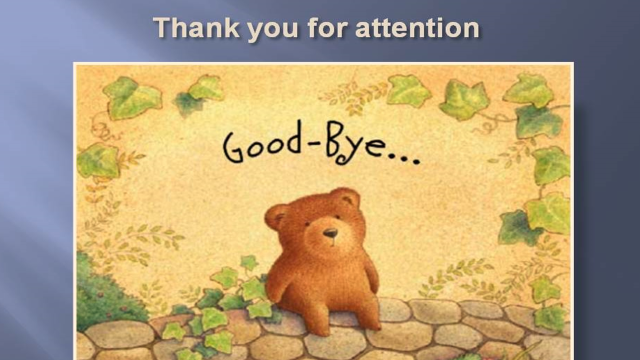                                                                                                                                 Приложение 2Прямая речь – это слова какого-либо человека, передаваемые буквально так, как они и были произнесены. На письме прямая речь выделяется кавычками, а после слов, вводящих прямую речь, ставится запятая.The postman said, "I will deliver this letter tomorrow" – Почтальонсказал: "Ядоставлюэтописьмозавтра".Косвенная речь – это речь, передаваемая не слово в слово, а только по содержанию, в виде дополнительных придаточных предложений.Thepostmansaid (that)he would deliverthatletterthenextday – Почтальон сказал, что он доставит это письмо на следующий день.Приложение3Таблица прямой и косвенной речи (по временам)При обращении прямой речи в косвенную в английском языке действует правило согласования времен. Если главное предложение стоит в форме настоящего (PresentSimple или PresentPerfect) или будущего времени (FutureSimple), то глагол в косвенной речи (в придаточном предложении) остается в том же времени, в каком он был в прямой речи.He says «I am ill» He says that he is illЕсли глагол в главном предложении стоит в PastSimple, PastContinuous или PastPerfect, то глагол в придаточном предложении заменяется на другое время, в соответствии с правилом согласования времен. (Приложение 4)Изменение указателей времени и местаМетодическая разработка составлена в соответствии с рабочей программой, утвержденной цикловой комиссией по дисциплине общегуманитарного социального экономического цикла Английский язык по специальностям: 42.02.01, 42.02.10Обсуждены и согласованы цикловой комиссией Протокол №      от           г.Председатель цикловой комиссии_____________ (Дмитриева Е.А.)Методическая разработка составлена в соответствии с рабочей программой, утвержденной цикловой комиссией по дисциплине общегуманитарного социального экономического цикла Английский язык по специальностям: 42.02.01, 42.02.10Обсуждены и согласованы цикловой комиссией Протокол №      от           г.Председатель цикловой комиссии_____________ (Дмитриева Е.А.)Автор-разработчикСамсонова Ольга Викторовна___I___ квалификационная категория___I___ квалификационная категорияСпециальность08.02. 01 «Строительство и эксплуатация зданий и сооружений»08.02. 01 «Строительство и эксплуатация зданий и сооружений»08.02. 01 «Строительство и эксплуатация зданий и сооружений»Учебный циклОбщеобразовательныйОбщеобразовательныйОбщеобразовательныйУчебная дисциплинаАнглийский языкАнглийский языкАнглийский языкМеждисциплинарные связиПредшествующие учебные дисциплиныПредшествующие учебные дисциплиныПредшествующие учебные дисциплиныМеждисциплинарные связиРусский языкРусский языкРусский языкФормируемые компетенцииОбщие компетенцииОбщие компетенцииОбщие компетенцииФормируемые компетенцииОрганизовывать собственную деятельность, выбирать типовые методы и способы выполнения профессиональных задач, оценивать эффективность и качествоПринимать решения в стандартных и нестандартных ситуациях.Осуществлять поиск и использование информации, необходимой для эффективного выполнения профессиональных задач, профессионального и личностного развития.Организовывать собственную деятельность, выбирать типовые методы и способы выполнения профессиональных задач, оценивать эффективность и качествоПринимать решения в стандартных и нестандартных ситуациях.Осуществлять поиск и использование информации, необходимой для эффективного выполнения профессиональных задач, профессионального и личностного развития.Организовывать собственную деятельность, выбирать типовые методы и способы выполнения профессиональных задач, оценивать эффективность и качествоПринимать решения в стандартных и нестандартных ситуациях.Осуществлять поиск и использование информации, необходимой для эффективного выполнения профессиональных задач, профессионального и личностного развития.Уровень освоениярепродуктивный (выполнение деятельности по образцу, инструкции или под руководством)репродуктивный (выполнение деятельности по образцу, инструкции или под руководством)репродуктивный (выполнение деятельности по образцу, инструкции или под руководством)Тема учебного занятияИзучение грамматических конструкций в английском языке. Косвенная речь.Изучение грамматических конструкций в английском языке. Косвенная речь.Изучение грамматических конструкций в английском языке. Косвенная речь.Тип учебного занятияУчебное занятие по изучению и первичному закреплению нового материала и способов деятельностиУчебное занятие по изучению и первичному закреплению нового материала и способов деятельностиУчебное занятие по изучению и первичному закреплению нового материала и способов деятельностиФормы и методы обученияФормы: фронтальная, индивидуальная, групповаяМетоды и приёмы: объяснительно-иллюстративный, группового обученияФормы: фронтальная, индивидуальная, групповаяМетоды и приёмы: объяснительно-иллюстративный, группового обученияФормы: фронтальная, индивидуальная, групповаяМетоды и приёмы: объяснительно-иллюстративный, группового обученияОбразовательные технологииметод проблемно-поискового обучения, обучения в сотрудничествеметод проблемно-поискового обучения, обучения в сотрудничествеметод проблемно-поискового обучения, обучения в сотрудничествеРесурсы учебного занятияОборудование учебного кабинета:- посадочные места по количеству обучающихся;- рабочее место преподавателя;- учебная доска- комплект учебно-наглядных пособийОборудование учебного кабинета:- посадочные места по количеству обучающихся;- рабочее место преподавателя;- учебная доска- комплект учебно-наглядных пособийОборудование учебного кабинета:- посадочные места по количеству обучающихся;- рабочее место преподавателя;- учебная доска- комплект учебно-наглядных пособийЦели учебного занятияОбучающаяРазвивающаяВоспитательнаяЦели учебного занятиянаучить переводить в косвенную речь повелительное наклонение, повествовательное предложение, предложения различных типов, если в главном предложении глагол выражен в прошедшем времени.научить выполнять работу по образцу;работать самостоятельно, в паре, в группе; развивать способность и готовность к использованию иностранного языка в других областях знанийвоспитание культуры общения;воспитание потребности в практическом использовании языка;формировать качества профессионального и грамотного работника производстваПланируемые образовательные результатыПредметныеМетапредметныеЛичностныеПланируемые образовательные результатыСтуденты должны знать лексику, временные формы глаголов (неправильные глаголы), настоящее, прошедшее и будущее время.студенты должны иметь представление о понятии Косвенная речь относительно русского языка.студенты должны самостоятельно совершенствовать устную и письменную речь, пополнять словарный запасТехнология проведения (дидактическая структура учебного занятия: этапы –цель и продолжительность)Содержание деятельности преподавателяСодержание деятельности студентовЗадания для студентов, выполнение которых приведет к достижению планируемых результатовПланируемые результатыТехнология проведения (дидактическая структура учебного занятия: этапы –цель и продолжительность)Содержание деятельности преподавателяСодержание деятельности студентовЗадания для студентов, выполнение которых приведет к достижению планируемых результатов1 этап. Мотивация деятельностиЦели для преподавателя:- способствовать повышению мотивации учения.Цели для обучающихся:подготовиться к восприятию нового учебного материала.Осуществляет:приветствие учащихся; постановку целей и задач;объяснение условий проведения занятияДежурный сообщает об отсутствующих на уроке.Преподаватель организует беседу, которая помогает обучающимся сформулировать цели занятия.Формирование способности студентов к организации собственной деятельности2 этап. Учебно-познавательная деятельностьЦели для преподавателя:- установить уровень усвоения знаний; мотивировать обучающихся к учебному действиюцели для обучающихся:владеть различными видами устного изложения учебного материала в соответствии с заданием.Проводит опрос студентов, озвучивает письменное заданиеОтвечают на вопросы преподавателя; выполняют письменное задание; выполняют самопроверку.Объяснение правила перевода в косвенную речь повествовательного предложенияВыполнение упражнения на закрепление перевода повествовательного предложения в косвенную речь.Упр. 283,  стр.227 Ю. Голицынский.Объяснение что такое косвенная речь в английском см презентацияГлаголы, вводящие в прямую речь.(Приложение 1)Выполнение упражнений на карточках – на повторение ранее изученных правил перевода прямой речи в косвенную речь.Формирование способности студентов к организации собственной деятельности, принимать решения в стандартных и нестандартных ситуациях и нести за них ответственность3 этап. Интеллектуально-преобразовательная деятельность)Цели:Цели для преподавателя:обеспечить понимание содержания нового знания в общем и целом; организовать закрепление нового учебного материала посредством прямого повторения основных моментов;цели дляобучающихся:выполнять конкретные учебные задачи, проводить анализ понятий, категорий, процессов.Преподавательнаправляет деятельность студентов, консультирует, корректирует ход решения учебной задачи.комментирует при необходимости; проводят опрос с целью выяснения и уточнения понятого; проводят инструктаж по выполнению практической задачиВзаимодействуют с преподавателем во время обсуждения ответов во фронтальном режиме. Слушают собеседника, строят понятные высказывания, отвечают на вопросы;выполняют самостоятельную и практическую работы.Знакомство с правилом перевода в косвенную речь, если в главном предложении глагол выражен в прошедшем времениНа доске изображена грамматическая таблица (Приложение 2)При переводе прямой речи в косвенную речь в придаточном предложении происходит сдвиг времени в соответствии с данной схемой. Следует обратить внимание, что все личные, указательные и притяжательные местоимения изменяются в зависимости от того, от какого лица что-то сообщается. Анализ таблицы учебника стр. 191.(Приложение 3)Выполнение упражнений (И,П, Агабекянучебник № 14.3,14.4  стр. 193).Формирование способности студентов работать в коллективе и команде, самостоятельно определять задачи профессионального и личностного развития; умениюбрать на себя ответственность за работу членов команды.4 этап. Рефлексия учебной деятельности. Контроль и оценка результатовЦели:цели для преподавателя:организовать фиксацию нового содержания изученного на уроке;провести рефлексию.цели для обучающихся:иметь собственную оценку результатов урока в целом и своей учебной деятельности в частности.Подводит итог занятия, объявляет оценкиОбъяснение домашнего заданияНа основе предложенных критериев оценивают результаты учебной работы групп, пар.Формирование умений студентов организовывать собственную деятельность, определять методы и способы выполнения профессиональных задач, оценивать их эффективность и качество.Этап ДеятельностьВремя1  Начало урока2. Разминка3. Основная часть урока- изучение нового материала- первичная отработка материала- закрепление изученного материала4. Итоги Приветствие, определение темы и цели урокаПовторение лексического и грамматического материала, а предложениях Знакомство с правилом перевода в косвенную речьВыполнение упражнений по новому материалуВыставление оценок, рефлексия3 мин.3 мин.10 мин.16 мин.3 мин.Итого: 45 минутГлаголы, входящие в прямую речьГлаголы, входящие в прямую речьSayговоритьTellрассказыватьAskспрашивать проситьBegумолятьThinkдумать SupposeпредполагатьDirectspeech (Прямая речь)Indirectspeech (косвенная речь)PresentSimple ->PastSimplePresentSimple ->PastSimpleHesaid, "I am hungry!" – Он сказал: "Я голоден!"Hesaidthathe was hungry – Он сказал, что он голоден.PresentContinuous ->PastContinuousPresentContinuous ->PastContinuousMother said, "I am cooking the dinner now" – Мамасказала: "Ясейчасготовлюобед".Mother said that she was cooking the dinner then – Мамасказала, чтоонаготовилаобед.PresentPerfect ->PastPerfectPresentPerfect ->PastPerfectShesaid, "I haveworked hardtoday" – Она сказала: "Я много работала сегодня".Shesaidthatshe hadworked hardthatday – Она сказала, что она много работала в тот день.Directspeech (Прямая речь)Indirectspeech (Косвенная речь)this (этот)that (тот, этот)these (эти)those (те, эти)now (сейчас)then (тогда)today (сегодня)thatday (в тот день)tomorrow (завтра)thenextday (на следующий день)the day after tomorrow (послезавтра)twodayslater (через два дня, два дня спустя)yesterday (вчера)thedaybefore (накануне)the day before yesterday (позавчера)twodaysbefore (за два дня до этого, двумя днями раньше)ago (тому назад)before (раньше)nextyear (в следующем году)the next year, the following year (вследующемгоду)here (здесь)there (там)